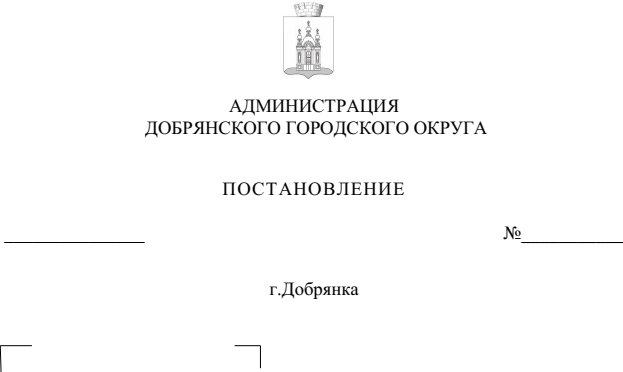 В соответствии с Бюджетным кодексом Российской Федерации, Федеральным законом от 06 октября 2003 г. № 131-ФЗ «Об общих принципах организации местного самоуправления в Российской Федерации», руководствуясь статьей 30 Устава Добрянского городского округа, 
в соответствии с пунктом 7.3 Порядка принятия решений о разработке, формировании, реализации и оценке эффективности реализации муниципальных программ, утвержденного постановлением администрации Добрянского городского округа от 30 июня 2022 г. № 1705, в целях уточнения основных параметров муниципальной программы на очередной финансовый год и на плановый период в соответствии с решением Думы Добрянского городского округа от 25 мая 2023 г. № 816 «О внесении изменений в решение Думы Добрянского городского округа от 08 декабря 2022 г. № 739 «О бюджете Добрянского городского округа на 2023 год и на плановый период 2024-2025 годов»администрация округа ПОСТАНОВЛЯЕТ:1. Утвердить прилагаемые изменения, которые вносятся 
в муниципальную программу Добрянского городского округа «Формирование современной городской среды», утвержденную постановлением администрации Добрянского городского округа от 30 декабря 2022 г. № 3874 2. Опубликовать настоящее постановление в печатном средстве массовой информации «Официальный бюллетень органов местного самоуправления муниципального образования Добрянский городской округ», разместить 
на официальном сайте правовой информации Добрянского городского округа 
в информационно-телекоммуникационной сети Интернет с доменным именем dobr-pravo.ru.3. Настоящее постановление вступает в силу после его официального опубликования (обнародования). Глава городского округа – глава администрации Добрянского городского округа                                                Д.В. Антонов
УТВЕРЖДЕНЫпостановлением администрацииДобрянского городского округаот                           №   ИЗМЕНЕНИЯ,которые вносятся в муниципальную программу Добрянского городского округа «Формирование современной городской среды», утвержденную постановлением администрации Добрянского городского округа от 30 декабря 2022 г. № 38741. В паспорте муниципальной программы позицию, касающуюся участников программы, изложить в следующей редакции: 2. В разделе III «Система управления реализацией муниципальной программой» абзац пятый изложить в следующей редакции: «Участниками муниципальной программы являются МКУ «Управление капитального строительства», МБУ «Благоустройство».3. В паспорте муниципальной программы позицию, касающуюся объемов бюджетных ассигнований по источникам финансирования программы, изложить в следующей редакции:4. Приложение 1 к Программе изложить в редакции согласно приложению к настоящим изменениям.Приложение 1к изменениям, которые вносятся 
в муниципальную программу «Формирование современной городской среды», утвержденную постановлением администрации Добрянского городского округаот 30.12.2022 № 3874ПЕРЕЧЕНЬ мероприятий, объемы и источники финансирования муниципальной программы «Формирование современной городской среды» Добрянского городского округа, ожидаемые конечные результаты программы на 2023-2025 годыУчастники программы   МКУ «Управление капитального строительства», МБУ «Благоустройство» Объемы бюджетных ассигнований 
по источникам финансирования программы                       №
п/пМероприятия муниципальной программыОтветственныйисполнитель, соисполнительЦСРКВРСрок начала реализации мероприятияСрок окончания реализации мероприятияРасходы на период действиямуниципальной программы (ВСЕГО),в том числе по источникамфинансированияВ том числепо годамВ том числепо годамВ том числепо годамВ том числепо годамОжидаемые и конечные результаты реализации муниципальной программы№
п/пМероприятия муниципальной программыОтветственныйисполнитель, соисполнительЦСРКВРСрок начала реализации мероприятияСрок окончания реализации мероприятияРасходы на период действиямуниципальной программы (ВСЕГО),в том числе по источникамфинансированияВсего по мероприятию, в том числе:2023г.2024г.2025г.Ожидаемые и конечные результаты реализации муниципальной программы12345678910111213Цель: Формирование благоприятной среды жизнедеятельностиЦель: Формирование благоприятной среды жизнедеятельностиЦель: Формирование благоприятной среды жизнедеятельностиЦель: Формирование благоприятной среды жизнедеятельностиЦель: Формирование благоприятной среды жизнедеятельностиЦель: Формирование благоприятной среды жизнедеятельностиЦель: Формирование благоприятной среды жизнедеятельностиЦель: Формирование благоприятной среды жизнедеятельностиЦель: Формирование благоприятной среды жизнедеятельностиЦель: Формирование благоприятной среды жизнедеятельностиЦель: Формирование благоприятной среды жизнедеятельностиЦель: Формирование благоприятной среды жизнедеятельностиЦель: Формирование благоприятной среды жизнедеятельностиЗадача  Создание комфортной городской средыЗадача  Создание комфортной городской средыЗадача  Создание комфортной городской средыЗадача  Создание комфортной городской средыЗадача  Создание комфортной городской средыЗадача  Создание комфортной городской средыЗадача  Создание комфортной городской средыЗадача  Создание комфортной городской средыЗадача  Создание комфортной городской средыЗадача  Создание комфортной городской средыЗадача  Создание комфортной городской средыЗадача  Создание комфортной городской средыЗадача  Создание комфортной городской среды1Основное мероприятие «Формирование комфортной городской среды на территории городского округа»Администрация Добрянского городского округа (МКУ «УКС», МБУ «Благоустройст-во»)12.0.01.0000020232025Всего по мероприятию в том числе:24 315,87 061,19 183,58 071,2К концу 2025 года количество благоустроенных дворовых территорий достигнет 110 ед.К концу 2025 года количество благоустроенных общественных территорий достигнет 13 ед.1Основное мероприятие «Формирование комфортной городской среды на территории городского округа»Администрация Добрянского городского округа (МКУ «УКС», МБУ «Благоустройст-во»)12.0.01.0000020232025средства федерального бюджета0,00,00,00,0К концу 2025 года количество благоустроенных дворовых территорий достигнет 110 ед.К концу 2025 года количество благоустроенных общественных территорий достигнет 13 ед.1Основное мероприятие «Формирование комфортной городской среды на территории городского округа»Администрация Добрянского городского округа (МКУ «УКС», МБУ «Благоустройст-во»)12.0.01.0000020232025средства краевого бюджета21 884,16 355,08 265,17 264,0К концу 2025 года количество благоустроенных дворовых территорий достигнет 110 ед.К концу 2025 года количество благоустроенных общественных территорий достигнет 13 ед.1Основное мероприятие «Формирование комфортной городской среды на территории городского округа»Администрация Добрянского городского округа (МКУ «УКС», МБУ «Благоустройст-во»)12.0.01.0000020232025средства местного бюджета2 431,7706,1918,4807,2К концу 2025 года количество благоустроенных дворовых территорий достигнет 110 ед.К концу 2025 года количество благоустроенных общественных территорий достигнет 13 ед.1.1.Поддержка муниципальных программ формирования современной городской среды (расходы не софинансируемые из Федерального бюджета)*Администрация Добрянского городского округа (МКУ «УКС», МБУ «Благоустройст-во»)12.0.01.SЖ90 20020232025Всего по мероприятию в том числе:24 315,87 061,19 138,58 071,2К концу 2025 года количество благоустроенных дворовых территорий достигнет 110 ед.К концу 2025 года количество благоустроенных общественных территорий достигнет 13 ед.1.1.Поддержка муниципальных программ формирования современной городской среды (расходы не софинансируемые из Федерального бюджета)*Администрация Добрянского городского округа (МКУ «УКС», МБУ «Благоустройст-во»)12.0.01.SЖ90 20020232025средства федерального бюджета0,00,00,00,0К концу 2025 года количество благоустроенных дворовых территорий достигнет 110 ед.К концу 2025 года количество благоустроенных общественных территорий достигнет 13 ед.1.1.Поддержка муниципальных программ формирования современной городской среды (расходы не софинансируемые из Федерального бюджета)*Администрация Добрянского городского округа (МКУ «УКС», МБУ «Благоустройст-во»)12.0.01.SЖ90 20020232025средства краевого бюджета21 884,16 355,08 265,17 264,0К концу 2025 года количество благоустроенных дворовых территорий достигнет 110 ед.К концу 2025 года количество благоустроенных общественных территорий достигнет 13 ед.1.1.Поддержка муниципальных программ формирования современной городской среды (расходы не софинансируемые из Федерального бюджета)*Администрация Добрянского городского округа (МКУ «УКС», МБУ «Благоустройст-во»)12.0.01.SЖ90 20020232025средства местного бюджета2 431,7706,1918,4807,2К концу 2025 года количество благоустроенных дворовых территорий достигнет 110 ед.К концу 2025 года количество благоустроенных общественных территорий достигнет 13 ед.* - постановление Правительства Пермского края от 3 октября 2013 г. № 1331-п «Об утверждении государственной программы «Градостроительная и жилищная политика, создание условий для комфортной городской среды»* - постановление Правительства Пермского края от 3 октября 2013 г. № 1331-п «Об утверждении государственной программы «Градостроительная и жилищная политика, создание условий для комфортной городской среды»* - постановление Правительства Пермского края от 3 октября 2013 г. № 1331-п «Об утверждении государственной программы «Градостроительная и жилищная политика, создание условий для комфортной городской среды»* - постановление Правительства Пермского края от 3 октября 2013 г. № 1331-п «Об утверждении государственной программы «Градостроительная и жилищная политика, создание условий для комфортной городской среды»* - постановление Правительства Пермского края от 3 октября 2013 г. № 1331-п «Об утверждении государственной программы «Градостроительная и жилищная политика, создание условий для комфортной городской среды»* - постановление Правительства Пермского края от 3 октября 2013 г. № 1331-п «Об утверждении государственной программы «Градостроительная и жилищная политика, создание условий для комфортной городской среды»* - постановление Правительства Пермского края от 3 октября 2013 г. № 1331-п «Об утверждении государственной программы «Градостроительная и жилищная политика, создание условий для комфортной городской среды»* - постановление Правительства Пермского края от 3 октября 2013 г. № 1331-п «Об утверждении государственной программы «Градостроительная и жилищная политика, создание условий для комфортной городской среды»* - постановление Правительства Пермского края от 3 октября 2013 г. № 1331-п «Об утверждении государственной программы «Градостроительная и жилищная политика, создание условий для комфортной городской среды»* - постановление Правительства Пермского края от 3 октября 2013 г. № 1331-п «Об утверждении государственной программы «Градостроительная и жилищная политика, создание условий для комфортной городской среды»* - постановление Правительства Пермского края от 3 октября 2013 г. № 1331-п «Об утверждении государственной программы «Градостроительная и жилищная политика, создание условий для комфортной городской среды»* - постановление Правительства Пермского края от 3 октября 2013 г. № 1331-п «Об утверждении государственной программы «Градостроительная и жилищная политика, создание условий для комфортной городской среды»2Основное мероприятие «Федеральный проект «Формирование комфортной городской среды»Администрация Добрянского городского округа (МКУ «УКС», МБУ «Благоустройст-во»)12.0.F2.0000020232025Всего по мероприятию в том числе:149 729,1105 148,722 322,222 258,2К концу 2025 года количество благоустроенных дворовых территорий достигнет 110 ед.К концу 2025 года количество благоустроенных общественных территорий достигнет 13 ед.2Основное мероприятие «Федеральный проект «Формирование комфортной городской среды»Администрация Добрянского городского округа (МКУ «УКС», МБУ «Благоустройст-во»)12.0.F2.0000020232025средства федерального бюджета140 343,4102 227,119 085,519 030,8К концу 2025 года количество благоустроенных дворовых территорий достигнет 110 ед.К концу 2025 года количество благоустроенных общественных территорий достигнет 13 ед.2Основное мероприятие «Федеральный проект «Формирование комфортной городской среды»Администрация Добрянского городского округа (МКУ «УКС», МБУ «Благоустройст-во»)12.0.F2.0000020232025средства краевого бюджета2 912,8906,71 004,51 001,6К концу 2025 года количество благоустроенных дворовых территорий достигнет 110 ед.К концу 2025 года количество благоустроенных общественных территорий достигнет 13 ед.2Основное мероприятие «Федеральный проект «Формирование комфортной городской среды»Администрация Добрянского городского округа (МКУ «УКС», МБУ «Благоустройст-во»)12.0.F2.0000020232025средства местного бюджета6 472,92 014,92 232,22 225,8К концу 2025 года количество благоустроенных дворовых территорий достигнет 110 ед.К концу 2025 года количество благоустроенных общественных территорий достигнет 13 ед.2.1Реализация программ формирования современной городской средыАдминистрация Добрянского городского округа (МКУ «УКС», МБУ «Благоустройст-во»)12.0.F2.5555020020232025Всего по мероприятию в том числе:64 729,120 148,722 322,222 258,2К концу 2025 года количество благоустроенных дворовых территорий достигнет 110 ед.К концу 2025 года количество благоустроенных общественных территорий достигнет 13 ед.2.1Реализация программ формирования современной городской средыАдминистрация Добрянского городского округа (МКУ «УКС», МБУ «Благоустройст-во»)12.0.F2.5555020020232025средства федерального бюджета55 343,417 227,119 085,519 030,8К концу 2025 года количество благоустроенных дворовых территорий достигнет 110 ед.К концу 2025 года количество благоустроенных общественных территорий достигнет 13 ед.2.1Реализация программ формирования современной городской средыАдминистрация Добрянского городского округа (МКУ «УКС», МБУ «Благоустройст-во»)12.0.F2.5555020020232025средства краевого бюджета2 912,8906,71 004,51 001,6К концу 2025 года количество благоустроенных дворовых территорий достигнет 110 ед.К концу 2025 года количество благоустроенных общественных территорий достигнет 13 ед.2.1Реализация программ формирования современной городской средыАдминистрация Добрянского городского округа (МКУ «УКС», МБУ «Благоустройст-во»)12.0.F2.5555020020232025средства местного бюджета6 472,92 014,92 232,22 225,8К концу 2025 года количество благоустроенных дворовых территорий достигнет 110 ед.К концу 2025 года количество благоустроенных общественных территорий достигнет 13 ед.2.2Создание комфортной городской среды в малых городах и исторических поселениях – победителях Всероссийского конкурса лучших проектов создания комфортной городской средыАдминистрация Добрянского городского округа (МКУ «УКС», МБУ «Благоустройст-во»)12.0.F2.5424020232023Всего по мероприятию в том числе:85 000,085 000,00,00,0К концу 2025 года количество благоустроенных дворовых территорий достигнет 110 ед.К концу 2025 года количество благоустроенных общественных территорий достигнет 13 ед.2.2Создание комфортной городской среды в малых городах и исторических поселениях – победителях Всероссийского конкурса лучших проектов создания комфортной городской средыАдминистрация Добрянского городского округа (МКУ «УКС», МБУ «Благоустройст-во»)12.0.F2.54240200средства федерального бюджета79 204,779 204,70,00,0К концу 2025 года количество благоустроенных дворовых территорий достигнет 110 ед.К концу 2025 года количество благоустроенных общественных территорий достигнет 13 ед.2.2Создание комфортной городской среды в малых городах и исторических поселениях – победителях Всероссийского конкурса лучших проектов создания комфортной городской средыАдминистрация Добрянского городского округа (МКУ «УКС», МБУ «Благоустройст-во»)12.0.F2.54240200средства краевого бюджета0,00,00,00,0К концу 2025 года количество благоустроенных дворовых территорий достигнет 110 ед.К концу 2025 года количество благоустроенных общественных территорий достигнет 13 ед.2.2Создание комфортной городской среды в малых городах и исторических поселениях – победителях Всероссийского конкурса лучших проектов создания комфортной городской средыАдминистрация Добрянского городского округа (МКУ «УКС», МБУ «Благоустройст-во»)12.0.F2.54240200средства местного бюджета0,00,00,00,0К концу 2025 года количество благоустроенных дворовых территорий достигнет 110 ед.К концу 2025 года количество благоустроенных общественных территорий достигнет 13 ед.2.2Создание комфортной городской среды в малых городах и исторических поселениях – победителях Всероссийского конкурса лучших проектов создания комфортной городской средыАдминистрация Добрянского городского округа (МКУ «УКС», МБУ «Благоустройст-во»)12.0.F2.54240400средства федерального бюджета5 795,35 795,30,00,02.2Создание комфортной городской среды в малых городах и исторических поселениях – победителях Всероссийского конкурса лучших проектов создания комфортной городской средыАдминистрация Добрянского городского округа (МКУ «УКС», МБУ «Благоустройст-во»)12.0.F2.54240средства краевого бюджета0,00,00,00,02.2Создание комфортной городской среды в малых городах и исторических поселениях – победителях Всероссийского конкурса лучших проектов создания комфортной городской средыАдминистрация Добрянского городского округа (МКУ «УКС», МБУ «Благоустройст-во»)12.0.F2.54240средства местного бюджета0,00,00,00,0** - постановление Правительства Пермского края от 3 октября 2013 г. № 1331-п «Об утверждении государственной программы «Градостроительная и жилищная политика, создание условий для комфортной городской среды»** - постановление Правительства Пермского края от 3 октября 2013 г. № 1331-п «Об утверждении государственной программы «Градостроительная и жилищная политика, создание условий для комфортной городской среды»** - постановление Правительства Пермского края от 3 октября 2013 г. № 1331-п «Об утверждении государственной программы «Градостроительная и жилищная политика, создание условий для комфортной городской среды»** - постановление Правительства Пермского края от 3 октября 2013 г. № 1331-п «Об утверждении государственной программы «Градостроительная и жилищная политика, создание условий для комфортной городской среды»** - постановление Правительства Пермского края от 3 октября 2013 г. № 1331-п «Об утверждении государственной программы «Градостроительная и жилищная политика, создание условий для комфортной городской среды»** - постановление Правительства Пермского края от 3 октября 2013 г. № 1331-п «Об утверждении государственной программы «Градостроительная и жилищная политика, создание условий для комфортной городской среды»** - постановление Правительства Пермского края от 3 октября 2013 г. № 1331-п «Об утверждении государственной программы «Градостроительная и жилищная политика, создание условий для комфортной городской среды»** - постановление Правительства Пермского края от 3 октября 2013 г. № 1331-п «Об утверждении государственной программы «Градостроительная и жилищная политика, создание условий для комфортной городской среды»** - постановление Правительства Пермского края от 3 октября 2013 г. № 1331-п «Об утверждении государственной программы «Градостроительная и жилищная политика, создание условий для комфортной городской среды»** - постановление Правительства Пермского края от 3 октября 2013 г. № 1331-п «Об утверждении государственной программы «Градостроительная и жилищная политика, создание условий для комфортной городской среды»** - постановление Правительства Пермского края от 3 октября 2013 г. № 1331-п «Об утверждении государственной программы «Градостроительная и жилищная политика, создание условий для комфортной городской среды»** - постановление Правительства Пермского края от 3 октября 2013 г. № 1331-п «Об утверждении государственной программы «Градостроительная и жилищная политика, создание условий для комфортной городской среды»3Основное мероприятие «Создание комфортной городской среды»**Администрация Добрянского городского округа (МКУ «УКС», МБУ «Благоустройст-во»)12.0.02.0000020232023Всего по мероприятию в том числе:28 144,928 144,90,00,0К концу 2025 года количество благоустроенных общественных территорий достигнет 13 ед.3Основное мероприятие «Создание комфортной городской среды»**Администрация Добрянского городского округа (МКУ «УКС», МБУ «Благоустройст-во»)12.0.02.0000020232023средства федерального бюджета0,00,00,00,0К концу 2025 года количество благоустроенных общественных территорий достигнет 13 ед.3Основное мероприятие «Создание комфортной городской среды»**Администрация Добрянского городского округа (МКУ «УКС», МБУ «Благоустройст-во»)12.0.02.0000020232023средства краевого бюджета0,00,00,00,0К концу 2025 года количество благоустроенных общественных территорий достигнет 13 ед.3Основное мероприятие «Создание комфортной городской среды»**Администрация Добрянского городского округа (МКУ «УКС», МБУ «Благоустройст-во»)12.0.02.0000020232023средства местного бюджета28 144,928 144,90,00,0К концу 2025 года количество благоустроенных общественных территорий достигнет 13 ед.3.1Инвестиционный проект «Благоустройство набережной г. Добрянка Пермского края»Администрация Добрянского городского округа (МКУ «УКС», МБУ «Благоустройст-во»)12.0.02.0022020232023Всего по мероприятию в том числе:28 144,928 144,90,00,0К концу 2025 года количество благоустроенных общественных территорий достигнет 13 ед.3.1Инвестиционный проект «Благоустройство набережной г. Добрянка Пермского края»Администрация Добрянского городского округа (МКУ «УКС», МБУ «Благоустройст-во»)12.0.02.00220 200средства федерального бюджета0,00,00,00,0К концу 2025 года количество благоустроенных общественных территорий достигнет 13 ед.3.1Инвестиционный проект «Благоустройство набережной г. Добрянка Пермского края»Администрация Добрянского городского округа (МКУ «УКС», МБУ «Благоустройст-во»)12.0.02.00220 200средства краевого бюджета0,00,00,00,0К концу 2025 года количество благоустроенных общественных территорий достигнет 13 ед.3.1Инвестиционный проект «Благоустройство набережной г. Добрянка Пермского края»Администрация Добрянского городского округа (МКУ «УКС», МБУ «Благоустройст-во»)12.0.02.00220 200средства местного бюджета1 364,01 364,00,00,0К концу 2025 года количество благоустроенных общественных территорий достигнет 13 ед.3.1Инвестиционный проект «Благоустройство набережной г. Добрянка Пермского края»Администрация Добрянского городского округа (МКУ «УКС», МБУ «Благоустройст-во»)12.0.02.00220400средства федерального бюджета0,00,00,00,03.1Инвестиционный проект «Благоустройство набережной г. Добрянка Пермского края»Администрация Добрянского городского округа (МКУ «УКС», МБУ «Благоустройст-во»)12.0.02.00220400средства краевого бюджета0,00,00,00,03.1Инвестиционный проект «Благоустройство набережной г. Добрянка Пермского края»Администрация Добрянского городского округа (МКУ «УКС», МБУ «Благоустройст-во»)12.0.02.00220400средства местного бюджета26 780,926 780,90,00,0Всего:Всего:Всего:Всего:Всего:Всего:Всего:Средства на реализацию муниципальной программы, в том числе:202 189,8140 354,731 505,730 329,4средства федерального бюджета140 343,4102 227,119085,519 030,8средства краевого бюджета24 796,97 261,79 269,68 265,6средства местного бюджета37 049,530 865,93 150,63 033,0